Please return to: Yvette Holden - Selnet Lead Membership Officer by email to yvette@selnet-uk.comIf you have any questions or concerns, please call Yvette on:Office: 01772 200690 or Mobile: 07958 432165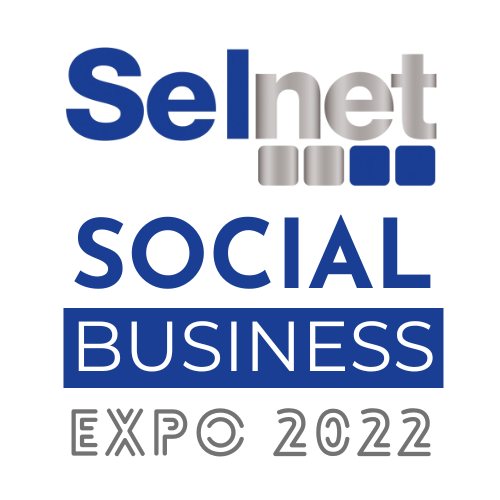 Tuesday 13th September 202210am - 2pmBlackburn Cathedral1. Exhibition Stand Booking InformationThank you for your interest in booking a stand at our Social Business Expo. This Expo has been organised to bring Social Enterprises from across Lancashire to join together to network, hear from topical speakers, and promote your business. Included in this exhibitor package you will receive:Gopak Folding Table (Dimensions 915 × 610 × 698 mm)Two chairsSpace for a banner Packed lunch (for 2 people)Details of assembling & dismantling:The Cathedral is closed on Monday which means exhibitors can go in, the day before the event to set up their stand(s) anytime between 10am and 1pm on Monday 12th September. Yvette Holden will be on site to allow access to the Cathedral. Please call her mobile on 07958 432165 when you arrive.You will also be able to set up early on Tuesday morning before the event starts, but you must be aware, if you plan to set up on Tuesday (the day of the event) this can only be done between 8.15am and 9:00am **there is a service being held at the Cathedral at 9:00 till 9:30am that we must not interrupt**The Expo will be opened at 10:00am by the Mayor of Blackburn with Darwen Borough Council, Councillor Suleman Khonat along with Rev Canon Dr Rowena PailingMap & Directions to Blackburn Cathedral: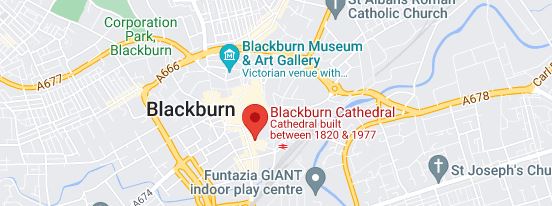 The Cathedral is at the heart of Blackburn Town Centre and surrounded by convenient on-street car parks. Sat Nav users should use postcode BB1 5AA (click map for google maps)2. Exhibitors Cost and Payment Details2. Exhibitors Cost and Payment DetailsThere will be a small charge for exhibiting at the event, a reduced fee for Selnet Members and full cost price for non-members: Stand cost for a Selnet member - £25 + VATStand cost for non-members - £50+ VATIf you need any information on how to become a Selnet Member, please email: yvette@selnet-uk.comUpon receipt of your booking form, we will issue an invoice by email to the main contact person you have detailed in section 3 of this form. Please ensure that the invoice is paid upon receipt.(Selnet do not have card payment facilities so please either make cheques payable to Selnet Ltd or follow the BACS payments detailed on the invoice)For invoicing purposes please provide the following details:There will be a small charge for exhibiting at the event, a reduced fee for Selnet Members and full cost price for non-members: Stand cost for a Selnet member - £25 + VATStand cost for non-members - £50+ VATIf you need any information on how to become a Selnet Member, please email: yvette@selnet-uk.comUpon receipt of your booking form, we will issue an invoice by email to the main contact person you have detailed in section 3 of this form. Please ensure that the invoice is paid upon receipt.(Selnet do not have card payment facilities so please either make cheques payable to Selnet Ltd or follow the BACS payments detailed on the invoice)For invoicing purposes please provide the following details:Company Name:Invoice address:Purchase Order No:3. About you and your exhibitors3. About you and your exhibitorsCompany Name:Telephone No:Main contract person:(Include email and mobile please)How many staff will be attending the event?Exhibitor 1Name:Mobile contact:Email address:Exhibitor 2Name:Mobile contact:Email address:Twitter handle:Any special Dietary Requirements (A packed lunch provided for 2 exhibitors):Does anyone in your staff team have any access requirements?4. About Your OrganisationTell us about the organisation and its business activitiesPlease give a brief overview of the organisation its business activity. This information will be used in the Expo brochure.0/250 maxImagesImagesPlease attach your company logo & any images you would like to be includedList the images you are attaching to the email:Please attach your company logo & any images you would like to be includedList the images you are attaching to the email:1.2.3.